MINUTES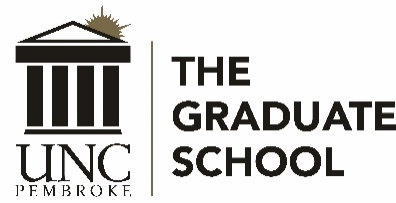 UNCP Graduate Council MeetingMonday, November 16, 2020, 3:00 p.m.Virtual meeting due to Covid-19 closuresPresent: Irene Aiken (chair), Whitney Akers, Christine Bell, Latoya Brewer, Kirill Bumin (secretary), Serina Cinnamon, Rick Crandall, Susan Edkins, Michele Fazio, Kelly Ficklin, Loury Floyd (TEC chair), Brandy Geary (GSO president), Rita Hagevik, Julie Harrison-Swartz, Shenika Jones, Roger Ladd, Lisa Mitchell (MAT director), Naomi Lifschitz-Grant, Gretchen Robinson, Marisa Scott, Kim Sellers, Tom Trendowski, Summer Woodside, and Velinda Woriax Absent: Emily Sharum
Guests: Ashley AllenMeeting started at 3:00 pm.  Agenda was approved as presented Minutes from October 19, 2020 Meeting were approved as presented Chancellor Cummings was unable to make it to the Graduate Council. Graduate faculty nominations For–abstain–againstGraduate School Items/ReportRecruitment and EnrollmentEnrollment discussion: Dr. Aiken shared current spring 2021 enrollment numbers and discussed how they compare to spring 2020 ones. The comparison is currently favorable.Dr. Aiken reminded PDs about meetings with her on recruitment and enrollment goalsDr. Aiken suggested that in order to increase application completion rates, some PDs use GAs to contact applicants which can be quite effective. Also GAs can help review website and other program materials to check appeal.Dr. Aiken reminded PDs that they need to receive appropriate approval (System Office and SACSCOC) if program is more than 50% online, even during COVID era.  PDs should contact Dr. Liz Normandy for guidance.Graduate Research Symposium – Dr. Bumin noted that 2019-20 symposium had to transition to virtual format quickly and late due to Covid-19 pandemic. As a result, the event did not truly provide an interactive and engaging format that we typically want. We would like to solicit Council members’ ideas about how to make this year’s virtual symposium more of a participatory event, despite its (anticipated) online format.Graduate Renewals – Dr. Bumin shared the graduate faculty renewal list with the PDs and advised them to let him know if any of the listed faculty is no longer at the university or the PD doesn’t plan to renew the status.Unfinished/New Business Appeals – require a letter of support from previous instructors for those who want to be readmitted after dismissal. Let Dr. Bumin know if you would prefer to leave this requirement in for your appeals.Announcements/RemindersRemaining Grad Council Meetings for 20-21 academic year, at 3:00 pm as WebEx: https://uncp.webex.com/meet/gradJanuary 25, February 15, March 15, and April 19 of 2021Application Deadlines:March 1, 2021 for fall 2021 graduation October 1, 2021 for spring 2022 graduation Meeting ended at 3:35 pm.Last NameFirst NameDegreeDeptProgramStatusCVVotes1DavisAndrewMATHistorySSEProf aff20-0-0DixonElisePhDETFLEnglish Ed.Full20-0-0JohnsonAnthonyPhDHistorySSEFull20-0-0NachiketBhawePhDMMIBMBAFull20-0-0ParisianDanielPhDEconomicsMBAFull20-0-0